Информационный бюллетень.Кубок г.Иваново по спортивному ориентированию в тёмное время суток. Финал.Традиционные соревнования по спортивному ориентированию в тёмное время суток «HALLOWEEN O- NIGHT 2023»21 октября 2023гг. Иваново,Центр расположен ул. 2-я Неровная, в здании бывшей базы «Динамо».Участники. Все желающие по группам: OPEN M, OPEN D, РсД, МЖ12, МЖ14, МЖ16, МЖВ, МЖ40, МЖ55 и ст. Как добраться. Троллейбус 4, автобус 150 – конечная. Маршрутное такси и автобусы 14, 29, 30, 30-Б, 31,36, 130 (ост. Отрадное). Далее по мосту через ж/д пути и влево вдоль путей.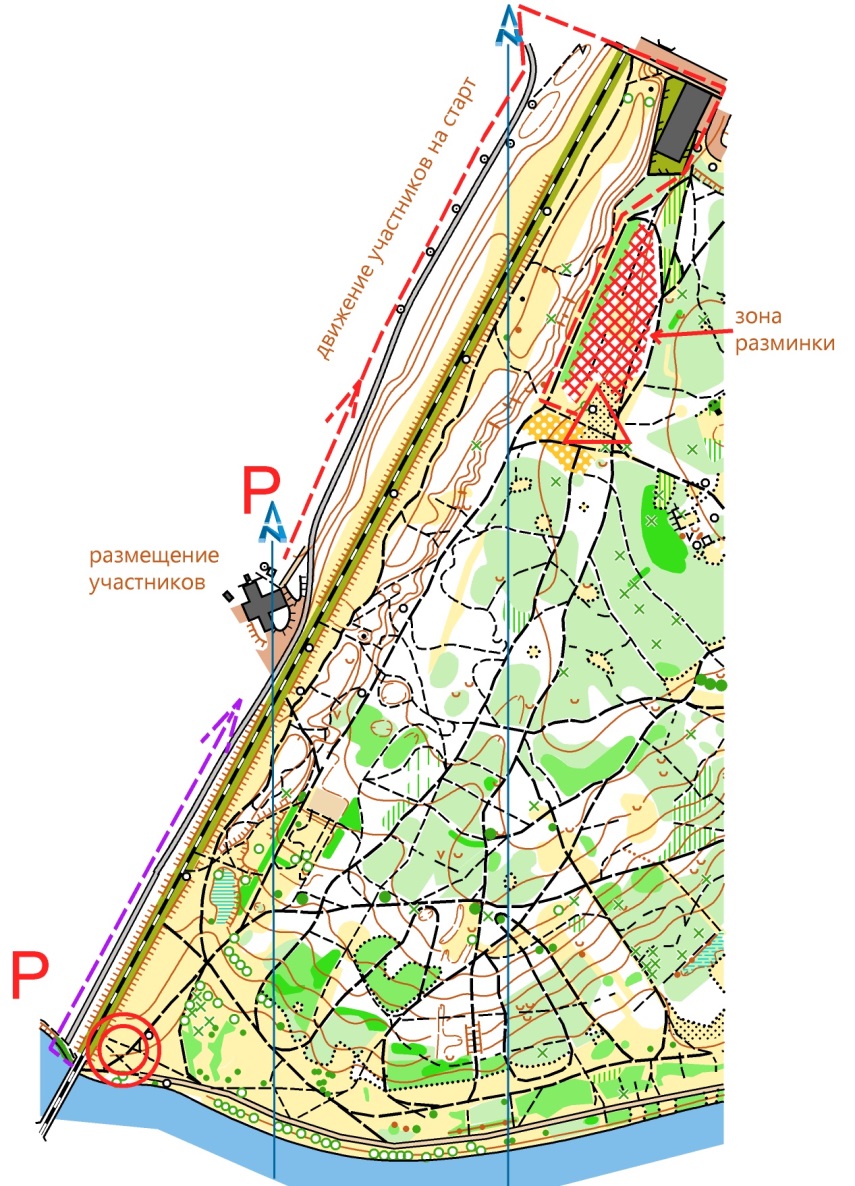 Финансовые условияСтоимость участия: OPEN M, OPEN D, РсД, М12, Ж12, М14, Ж14, М16, Ж16 - 100 руб.; МВ, ЖВ, М40, Ж40, М55, Ж55 – 150 руб.В стоимость входит: подготовка дистанции, карта, хронометраж всех участников и опубликование результатов.Система отметкиДля контроля и проверки порядка прохождения КП на всех дистанциях будет использоваться система электронной отметки «SPORTident». Участники, имеющие свои SI- чипы, сообщают их номера в предварительных заявках.Техническая информация.Место старта расположено на большой поляне, недалеко от конечной троллейбуса. От места размещения двигаться на север вдоль путей до автомобильного моста, далее по мосту до кольца и на юг по разметке 100м. Выходить на железнодорожные пути и автомобильную дорогу строго запрещено!Местность с развитой дорожной сетью. Высота на склоне к р.Уводь до 10м. Опасных мест нет.В случае потери ориентирования – двигаться на юг (аварийный азимут 180°), далее на запад по берегу реки до железнодорожного моста.  SOS телефон 8 962 167 0049Карта - цветная компьютерная версия. Формат карты А4, масштаб 1:4000 (для групп OPEN, РсД, МЖ12, МЖ55) и 1:5000 для остальных карт, сечение 2,5м. Легенда впечатана в карту. Контрольные пункты оборудованы стандартной призмой и станцией электронной отметки, приделанной к дереву. Порядок старта. Старт раздельный по группам согласно стартовому протоколу с 18:00. Группы OPEN, РсД стартуют по стартовой станции в порядке живой очереди. В 20:00 дистанция снимается. Вид программы. Кросс-выбор.Карта выдается за 1 минуту до старта. Место старта совпадает с точкой  начала ориентирования (пункта К). Последний КП 90 является финишем.Программа. - 16:30 до 17:30 - регистрация участников.- 17:00 до 17:30 – конкурс костюмов и награждение победителей конкурса.- 18:00 до 19:00 – старт участников - Награждение победителей и призеров в группе сразу после определения результатов. Место размещения и разминки. Размещение в здании спортивной базы «Динамо». Просим соблюдать чистоту! Разминка вдоль железнодорожных путей до места старта и территория в районе старта, указанная на схеме.В парке много лесных обитателей – будьте вежливы! ГруппаКол-во КППервый КПКоличество КП на картеКонтрольное время (мин.)Масштаб картыOPEN М OPEN D7-15601:4000РсД7-15601:4000М12  11-15601:4000Ж1210-15601:4000М14143320601:5000Ж14  133320601:5000М16164020601:5000Ж16143320601:5000МВ194720601:5000ЖВ173920601:5000М40173920601:5000Ж40 164020601:5000М55143315601:4000Ж55133315601:4000